АДМИНИСТРАЦИЯ КРАСНОСЕЛЬКУПСКОГО РАЙОНАПОСТАНОВЛЕНИЕ«21» ноября 2023 г.     						                  № 411-Пс. КрасноселькупО внесении изменения в состав Межведомственного совета по противодействию коррупции в муниципальном округе Красноселькупский районРуководствуясь Уставом муниципального округа Красноселькупский район Ямало-Ненецкого автономного округа, Администрация Красноселькупского района постановляет:1. Исключить из состава Межведомственного совета по противодействию коррупции в муниципальном округе Красноселькупский район, утвержденного постановлением Администрации Красноселькупского района от 24.11.2022 № 382-П, позицию «управляющий делами Администрации Красноселькупского района».2. Опубликовать настоящее постановление в газете «Северный край» и разместить на официальном сайте муниципального округа Красноселькупский район Ямало-Ненецкого автономного округа.Глава Красноселькупского района					  Ю.В. Фишер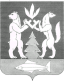 